Good Luck CharmAaron Schroeder and Wally Gold 1961 (as recorded by Elvis Presley)Sing: CINTRO: / 1 2 3 4 / [F] / [F]Ah-ha-[G]ha, ah-ha-[C7]ha, ah-ha-[F]ha, oh yeah[F] Don’t wanna four leaf [Bb] clover[F] Don’t wanna old horse [C] shoe[F] Want your kiss, ‘cause I [Bb] just can’t missWith a [C] good luck charm like [F]  youCHORUS:Come on and [C] be my little, good luck charmAh-ha-[F]ha, you sweet delightI wanna [C] good luck charm, a-hangin’ on my armTo [G] have (to have), to [C] hold (to hold), to-[F]night [F][F] Don’t wanna silver [Bb] dollar[F] Rabbit’s foot on a [C] stringMy [F] happiness, and your [Bb] warm caressNo [C] rabbit’s foot can [F]  bringCHORUS:Come on and [C] be my little, good luck charmAh-ha-[F]ha, you sweet delightI wanna [C] good luck charm, a-hangin’ on my armTo [G] have (to have), to [C] hold (to hold), to-[F]night [F]Ah-ha-[G]ha, ah-ha-[C7]ha, ah-ha-[F]ha, oh yeahAh-ha-[G]-ha, ah-ha-[C7]ha, to-[F]night [F]If [F] I found a lucky [Bb] pennyI’d [F] toss it across the [C] bayYour [F] love is worth, all the [Bb] gold on earthNo [C] wonder that I [F]  sayCHORUS:Come on and [C] be my little, good luck charmAh-ha-[F]ha, you sweet delightI wanna [C] good luck charm, a-hangin’ on my armTo [G] have (to have), to [C] hold (to hold), to-[F]night [F]Ah-ha-[G]ha, ah-ha-[C7]ha, ah-ha-[F]ha, oh yeahAh-ha-[G]ha, ah-ha-[C7]ha, to-[F]night [F]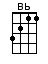 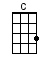 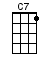 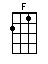 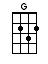 www.bytownukulele.ca